U7C-M112-15-830-020S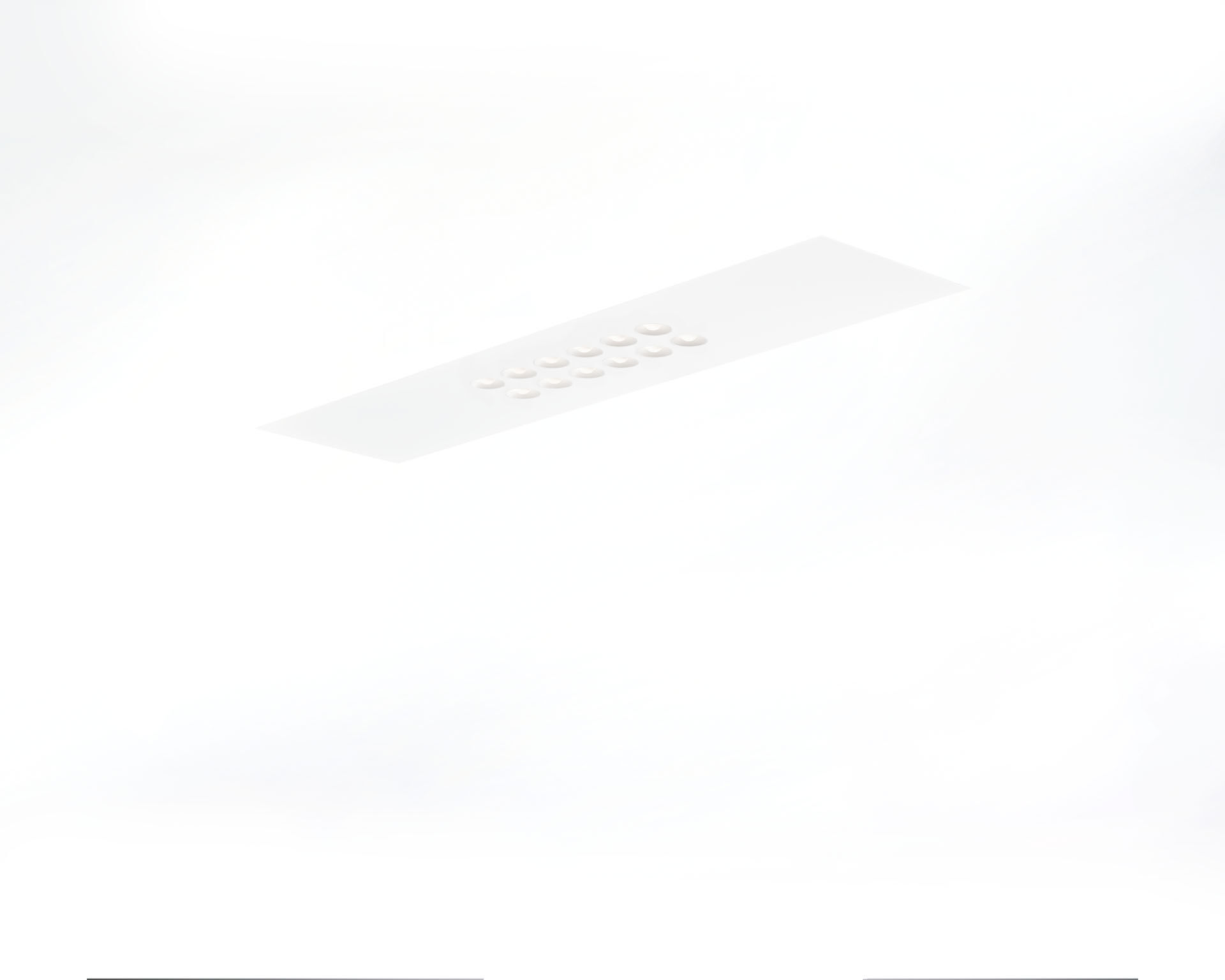 Infälld armatur med LED+LENS optik. LED+LENS™ optik, polycarbonate (PC) lens and cup, medelbredstrålande ljusfördelning. Försänkta linser i runda koppar. Dimensioner: 1196 mm x 296 mm x 50 mm. M300, installation i undertak 1200 x 300 med synligt bärverk. LED+LENS™ en kombination av högeffektsdioder och individuella linser med en pattenterad ytstruktur. Linserna är försänkta i små koppar för en komfortabel ljusupplevelse. Ljusflöde: 1950 lm, Specifikt ljusutbyte: 135 lm/W. Energiförbrukning: 14.5 W, ej dimbar. Frekvens: 50-60Hz AC/DC. Spänning: 220-240V. isoleringsklass: class I. LED med överlägset bibehållningsfaktor; efter 50000 brinntimmar behåller fixturen 99% av sin initiala ljusflöde. Färgtemperatur: 3000 K, Färgåtergivning ra: 80. Färgavvikelse tolerans: 3 SDCM. LED+LENS™ för bländningsfri ljusdistribution med UGR <= 16 och luminanser vid @ 65° 1500 Cd/m² cd/m² enligt SS-EN 12464-1 för mycket höga visuella krav. Fotobiologisk säkerhet IEC/TR 62778: RG1. Lackad stålplåt armaturhus, RAL9003 - vit (strukturlack). IP-klassning: IP20. Utbytbar ljuskälla (endast LED) av en fackman. Utbytbara styrdon av en fackman. Glödtrådstest: 850°C. 5 års garanti på armatur och drivenhet. Certifieringar: CE, ENEC. Armatur med halogenfritt kablage. Armaturen har utvecklats och framställts enligt standard EN 60598-1 i ett företag som är ISO 9001 och ISO 14001-certifierat.